Mexican Stuffed PeppersPrep Time: 12 MinCook Time: 25 – 30 MinCut the tops of the peppers off and remove as much of the white portions as you can while removing the seeds. Rinse thoroughly with water. 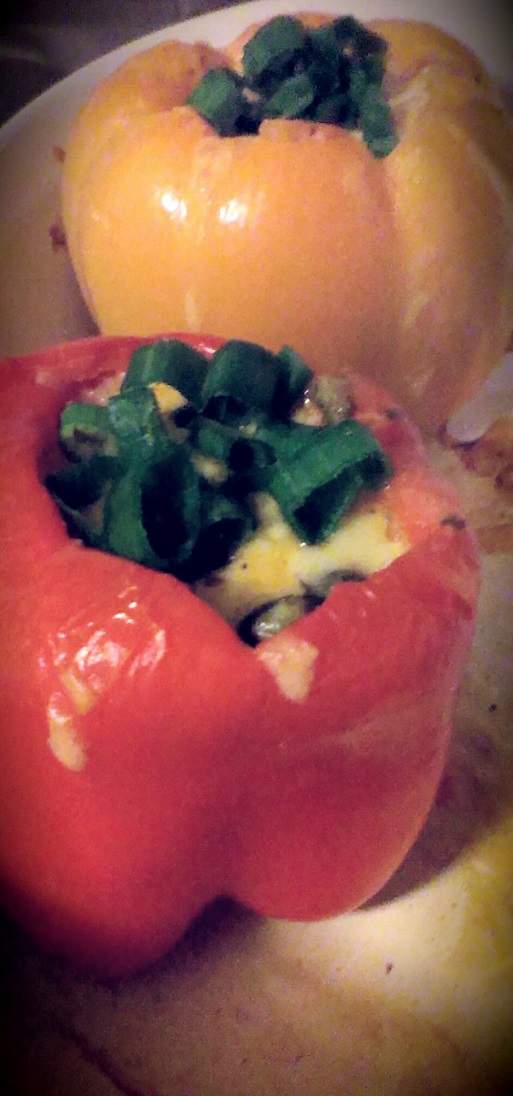 In a large saucepan, fill with cold water and bring to a boil on high. Drop the peppers in, cover, and boil for 3 – 5 minutes.Remove the peppers and put on an ice bath to prevent further cooking. Preheat oven to 375 FIn a 2 ½ qt baking dish, place the peppers upright and put a Tbsp of the shredded cheese in the bottom of the pepper. (If you don’t have shredded Tex Mex you could always use shredded cheddar or Monterey jack.)Scoop approximately a ½ cup of the prepared rice into the pepper. (Filling should reach just below level with the top of the pepper) Top with a generous amount of shredded cheese.Place about 4 tbsp of water in the bottom of the dish and cover the dish with tinfoil. Bake for about 25 minutes. (AFTER 20 MIN, USE A FORK AND PIERCE THE PEPPER, IF IT EASILY SLIDES THROUGH, IT’S DONE)Top with chopped green onions and serve.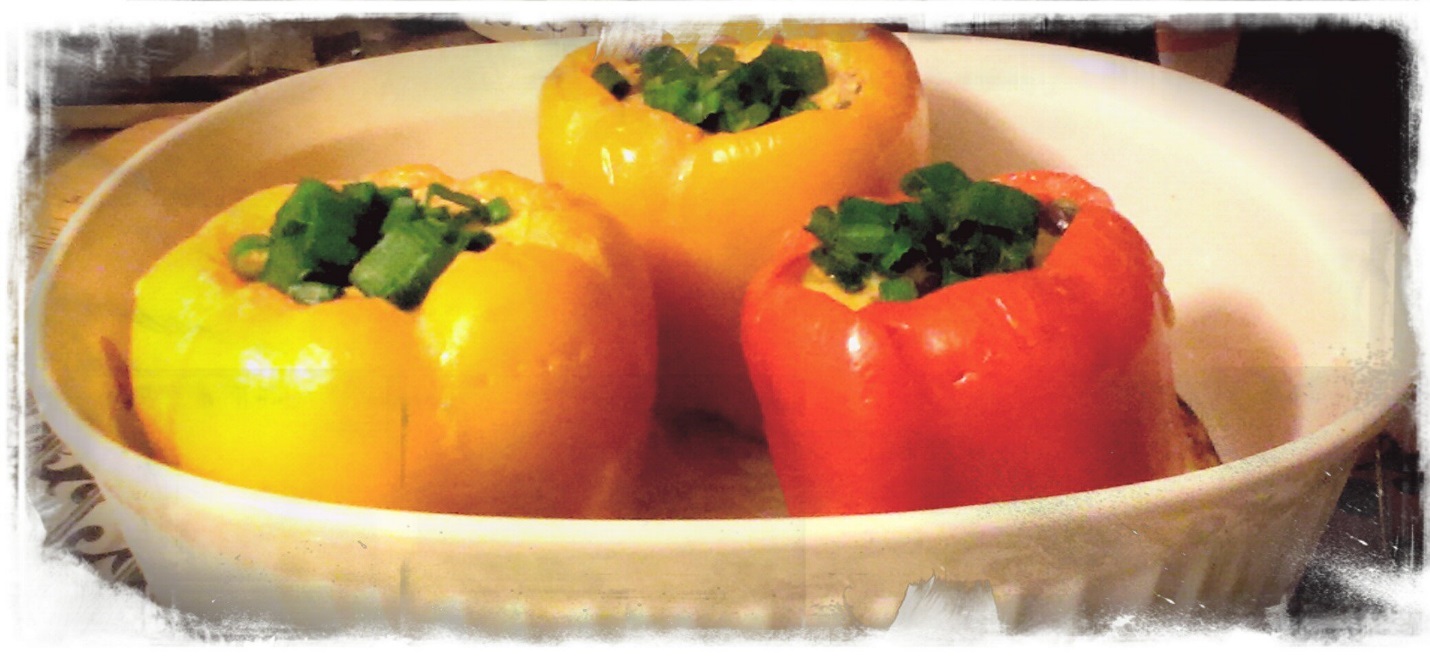 